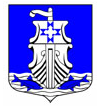 Администрациямуниципального образования«Усть-Лужское сельское поселение»Кингисеппского муниципального районаЛенинградской областиПОСТАНОВЛЕНИЕот 26 октября 2022 года № 354О внесении изменений в Постановление Администрации муниципального образования «Усть – Лужское сельское поселение» Кингисеппского муниципального района Ленинградской области от 30.08.2022 № 275 «Об утверждении Административного регламента предоставления муниципальной услуги «Принятие граждан на учет в качестве нуждающихся в жилых помещениях, предоставляемых по договорам социального найма»Рассмотрев Протест Кингисеппской прокуратуры, в соответствии с Федеральным законом от 27 июля 2010 года № 210-ФЗ «Об организации предоставления государственных и муниципальных услуг», Законом Ленинградской области от 26 октября 2005 г. № 89-оз «О порядке ведения органами местного самоуправления Ленинградской области учета граждан в качестве нуждающихся в жилых помещениях, предоставляемых по договорам социального найма», администрация муниципального образования «Усть-Лужское сельское поселение» Кингисеппского муниципального района Ленинградской областиПОСТАНОВЛЯЕТ:Внести следующие изменения в Административный регламент предоставления муниципальной услуги «Принятие граждан на учет в качестве нуждающихся в жилых помещениях, предоставляемых по договорам социального найма», утвержденный Постановлением Администрации муниципального образования «Усть – Лужское сельское поселение» Кингисеппского муниципального района Ленинградской области от 30.08.2022 № 275 (далее – Регламент):Пункт 3.7.3 Регламента исключить.Опубликовать настоящее решение на официальном сайте администрации муниципального образования «Усть-Лужское сельское поселение» Кингисеппского муниципального района Ленинградской области, а также в сетевом издании «Ленинградское областное информационное агентство /ЛЕНОБЛИНФОРМ/».Настоящее постановление вступает в силу со дня его официального опубликования.Контроль за исполнением настоящего постановления оставляю за собой.Глава администрации МО «Усть-Лужское сельское поселение»                                                                      П.И.КазарянИсп. Будуштяну Ю.В.тел. 8 (81375) 61-440